Имею честь представить для изучения Комитетом по бюджетному контролю финансовый отчет Всемирной конференции по развитию электросвязи (ВКРЭ-17) по состоянию на 30 сентября 2017 года.приложение 1Финансовый отчет Всемирной конференции по развитию электросвязи (ВКРЭ-17) 
по состоянию на 30 сентября 2017 года_______________о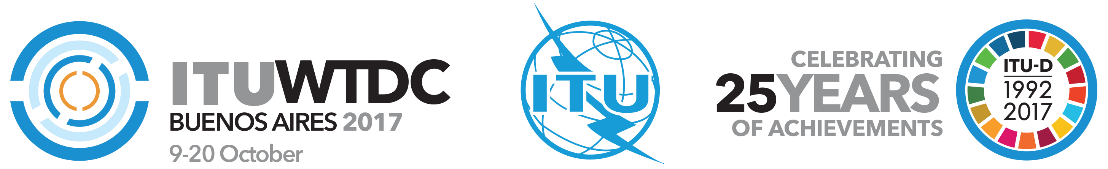 Всемирная конференция по развитию электросвязи 2017 года (ВКРЭ-17)Буэнос-Айрес, Аргентина, 9–20 октября 2017 года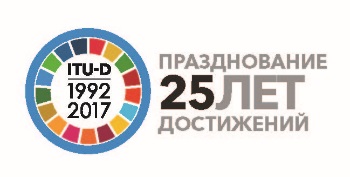 КОМИТЕТ 2КОМИТЕТ 2Документ WTDC17/50-R3 октября 2017 годаОригинал: английскийГенеральный секретарьГенеральный секретарьГенеральный секретарьФинансовый отчет Всемирной конференции по развитию электросвязи (ВКРЭ-17) по состоянию на 30 сентября 2017 годаФинансовый отчет Всемирной конференции по развитию электросвязи (ВКРЭ-17) по состоянию на 30 сентября 2017 годаФинансовый отчет Всемирной конференции по развитию электросвязи (ВКРЭ-17) по состоянию на 30 сентября 2017 годатыс. шв. франковтыс. шв. франковтыс. шв. франковтыс. шв. франковБюджет на 2016−2017 гг.Фактические издержки и обязательства по состоянию на 30 сентября 2017 г.Прогнози-руемые издержки до завершения конференцииПрогнози-руемый остаток средствЗатраты по персоналу65043125194Другие затраты по персоналу31130Служебные командировки260266−6Контрактные услуги4511510−80Аренда и эксплуатация помещений и оборудования
0Материалы и предметы снабжения102310−23Приобретение помещений, мебели и оборудования1055Коммунальные услуги и внутренние службы1055Прочие расходы10100ИТОГО1 02683665125Письменный перевод (4991 страница)75643027353Набор текстов (5300 страниц)320214121−15Репрография (560 000 страниц)8242949Документация1 15864842387ВСЕГО2 1841 484488212